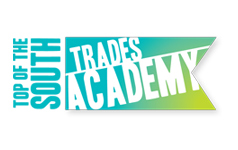 Course Outline 2016    HairdressingVocational Pathways:  SR = Sector Related; R = recommendedTo receive a Vocational Pathways Award, students must gain NCEA Level 2. Within the 80 credits required to achieve NCEA Level 2, 60 of these Level 2 credits must be from the recommended standards in one or more pathways, including 20 Level 2 credits from sector related standards. Curriculum Goals:To provide the student with the opportunity to experience working in the field of hairdressing services to assist them in making an informed decision for further study and/or employment. This course is practical and experiential. The student will be given the opportunity to learn through engaging in realistic and authentic tasks.Vocational Pathway:  Service IndustriesLearner Goals and Outcomes: On completion of this course, the student will be able to:Upon successful completion of this course, students will be able to:Identify sources of fashion trend information and fashion trends to support the role of a hair stylist, and illustrate current fashion trends and influences in relation to hairdressing services.Describe elements of good customer service, provide good customer service, and respond to a complaint, in accordance with workplace requirements.Describe and maintain personal hygiene and presentation requirements for a workplace involving customer contact. Describe and maintain factors that project a positive attitude in a workplace involving customer contact, in accordance with workplace requirements.Identify listening techniques, barriers that impact on listening, personal strengths and weaknesses in listening, and ways in which listening can be improved, and apply listening techniques effectively.Describe a selected range of hair and scalp treatments in terms of their benefits, prepare a client for hair and scalp treatment, treat hair and scalp in accordance with prescribed requirements, and complete follow up actions that are required after hair and scalp treatment.Mould and scale hair using a variety of techniques, and complete follow up actions.Describe pincurls, pincurl hair using a variety of techniques, and complete follow-up actions.Perform a selected range of calculations for the workplace in accordance with workplace requirements.Demonstrate knowledge of sustainability concepts for a salon by identifying and explaining sources of salon waste and ways to manage and minimize waste.Set up and maintain displays using supplied materials in a retail or distribution environment, Discuss career choices in hairdressing.Unit StandardsUnit StandardsUnit StandardsUnit StandardsUnit StandardsUnit NoTitleLevelCreditsVersionSR/R21939Demonstrate knowledge of fashion trends in relation to hairstyling132R  2869Apply treatments to hair and scalp225      62Maintain personal presentation and a positive attitude in a workplace involving customer contact237SR25077Mould and scale hair22125076Pincurl hair23125439Demonstrate knowledge of sustainability concepts for a salon221SR  3501Demonstrate knowledge of and apply listening techniques135      57Provide customer service227SR      64Perform calculations for the workplace126R11949Create displays using supplied materials in a retail or distribution environment222SRTotal NZQF Credits24Methods of Assessment   Assessment will include: Requirement for Successful Completion:To successfully complete the course, the student must:Practical demonstrationsOral presentationsPractical activities Written assessmentsMeet all learning outcomes for this course by successfully completing all assessment requirements.Attend 80% of scheduled classes.